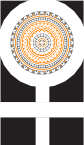 HIGHER EDUCATION RESOURCE SERVICES EAST AFRICAwww.HERSEA.orgHERS-EA FOURTH ACADEMY JULY 5th –9th 2021 REGISTRATION FORM 
(Return by June 30th, 2021 to: info@hersea.orgPlease answer each question clearly and completely. PERSONAL INFORMATIONPROFESSIONAL INFORMATIONQUALIFICATIONSPlease give exact titles of degrees in original language. Do not translate or equate to other degrees.Ph. D (If Applicable)MastersBachelorsList any publications or papers you have written (You can include additional information on Page 4 if needed). ………………………………………………………………………………………………………………………………………………………………………………………………………………………………………………………………………………………………………………………………………………………………………………………………………………………………………………………………………………………………………………………………………………………………………………………………………………………………………………………………………………………………………………………………………………………………………………………………………………………………………………………………………………………………………………………………………………………………………………………………………………………………………………………………………………………………………………………………………………………………………………………………………………………………………………………………………………………………………………………………………………………………………………………………………………………………………………………………………………………………………………………………………………………………………………………………………………………………………………………………………………………………………………………………………………………………………………………………REFEREESList the name of the three persons, not related to you who are familiar with your character and academic qualifications.I, …………………………………………………certify that the statements made by me to answer the foregoing questions are true and complete to the best of my knowledge. I understand that any misrepresentation or material omission made on this form may render my candidature null & void or lead to termination of Participation.Date: --------------------------------			Signature------------------------------------___________________________________________________________________________FOR OFFICIAL USE ONLYSurname Name:Other Name (s):Title:Nationality:Country of residence: Marital status:Address:Telephone Number (Including country code):E-mail Address:Next of Kin:Relationship:Telephone Number (Including country code):E-mail Address:Expected Funder: Self/Employer/Other (Please specify):Name of Institution:  Position at Institution:Address:No.Ph. D NameUniversityDate of GraduationNo.Master’s Degree NameUniversityDate of GraduationNo.Bachelors’ Degree NameUniversityDate of GraduationFull NameProfession, AddressPhone NumberE-mail AddressReference No: AC/21/…... Date Received:Date of Notification: